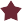 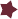 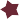 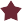 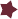 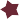 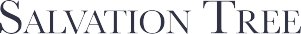 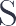 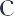 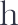 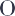 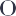 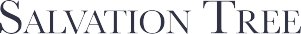 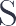 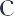 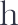 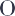 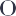 HOLIDAY CALENDAR2024-25SUMMER BREAK :-Pre – Nursery – Class III: 20th May 2024 – 30th June 2024 (Last working day- 17th May 2024)Classes IV – XII: 1st  June - 30th  June 2024 (Last working day- 31st May 2024)School Shall Reopen on 1st July 2024, Monday.DIWALI BREAK:31st October 2024– 3rd November 2024 (Last working day – 30th October, Wednesday)School shall reopen on 4th November 2024, Monday WINTER BREAK: 31st December, 2024– 11th January, 2025Last working day 30th December 2024, MondaySchool shall reopen on 13th January 2025, Monday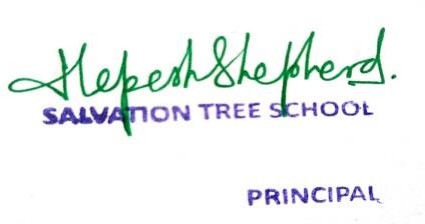 MONTHDATEDAYHOLIDAYApril11th AprilThursdayId-Ul-FitrApril17th AprilWednesdayRam NavamiApril21st AprilSundayMahavir JayantiMay23rd  MayThursdayBuddha PurnimaJune17th JuneMondayBakridJuly17th JulyWednesdayMuharramAugust15th AugustThursdayIndependence DayAugust19th AugustMondayRaksha BandhanAugust26th AugustMondayJanmashtamiSeptember16 SeptemberMondayMilad-ul-NabiOctober2nd OctoberWednesdayGandhi JayantiOctober12th OctoberSaturdayMaha Navami /DussehraOctober17th OctoberThursdayBalmiki JayantiNovember15th NovemberFridayGuru Nanak JayantiDecember24th DecemberTuesdayChristmas EveDecember25th DecemberWednesdayChristmasJanuary13th JanuaryMondayHazrat Ali’s BirthdayJanuary15th JanuaryWednesdayMakar SankrantiJanuary26th JanuarySundayRepublic dayFebruary12thFebruaryWednesdayGuru Ravidass JayantiFebruary26thFebruaryWednesdayMaha ShivratriMarch14th MarchFridayHoli